Guía de orientación 4tos básico.Unidad de Orientación.Eje: Crecimiento PersonalOA: Identificar y practicar en forma autónoma conductas protectoras y de autocuidadoSemana del 11 al 15 de mayo.Clase n°3Actividad.1- Los estudiantes, junto a su familia, identifican las conductas de higiene diarias que deben seguir para mantener limpio su cuerpo y las escriben en el cuaderno. Luego hacen un listado de las rutinas que deben seguir en la casa con horario y las que deben seguir en el colegio. Las escriben en su cuaderno. 2 A partir de la actividad anterior, elaboran una tarjeta o pequeño afiche para recordar y registrar las rutinas de higiene y aseo diarias a realizar en su casa. Lo ponen en un lugar visible de la casa.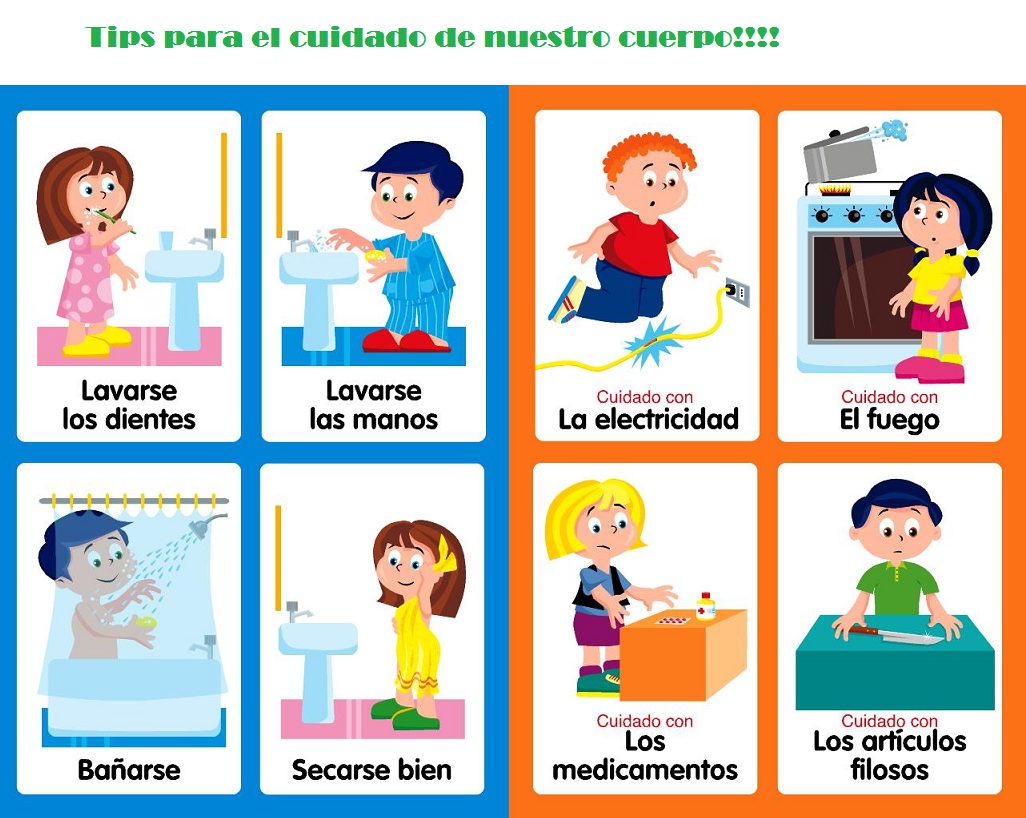 ¡RECUERDA QUE LOS HÁBITOS DE HIGIENE SON LO MÁS IMPORTANTE PARA MANTENERNOS SANOS!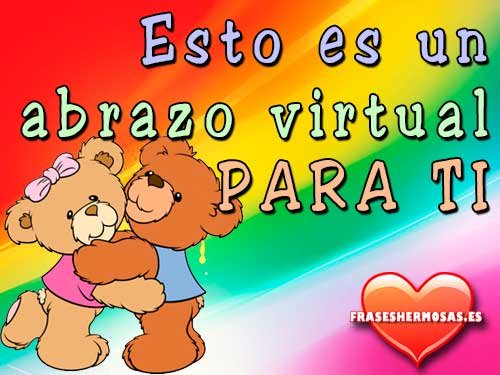 Jacqueline Martínez Toro.Orientadora Educacional y Vocacional.